Teilrevision Gemeindeordnung (Einführung Geschäftsführermodell). 
Öffentliche Vernehmlassung – Fragebogen 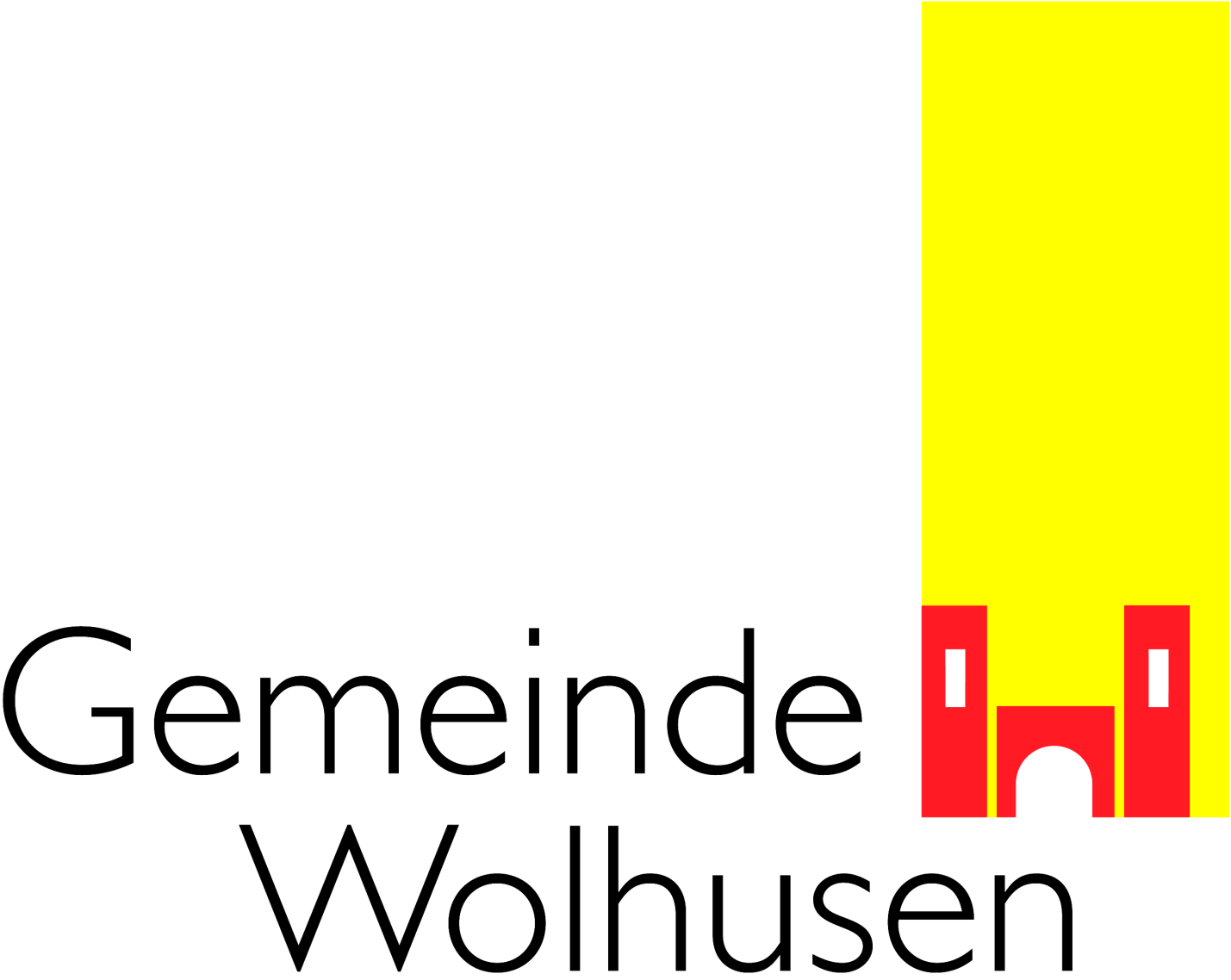 Bitte verwenden Sie für Ihre Stellungnahme diesen Fragebogen.Wir danken Ihnen für die Rücksendung des Fragebogens bis am 2. Dezember 2022 
per E-Mail an gemeinderat@wolhusen.ch. Fragebogen eingereicht von:Ansprechpartner für Rückfragen:Telefonnummer:E-Mail-Adresse:1Unterstützen Sie den Wechsel des Führungsmodells vom Delegiertenmodell auf das Geschäftsführermodell per 1. September 2024?Unterstützen Sie den Wechsel des Führungsmodells vom Delegiertenmodell auf das Geschäftsführermodell per 1. September 2024? ja ja, aber: nein, 
aus folgenden Gründen:2Unterstützen Sie die Zuweisung von Ressorts an die Gemeinderatsmitglieder?Unterstützen Sie die Zuweisung von Ressorts an die Gemeinderatsmitglieder? ja ja, aber: nein, 
aus folgenden Gründen:3Sind Sie damit einverstanden, dass der Gemeindepräsident und die vier weiteren Mitglieder des Gemeinderates durch die Stimmberechtigten wie bisher separat gewählt werden (keine Doppel-Wahl des Gemeindepräsidenten als Gemeindepräsident und als Mitglied des Gemeinderates)?Sind Sie damit einverstanden, dass der Gemeindepräsident und die vier weiteren Mitglieder des Gemeinderates durch die Stimmberechtigten wie bisher separat gewählt werden (keine Doppel-Wahl des Gemeindepräsidenten als Gemeindepräsident und als Mitglied des Gemeinderates)? ja ja, aber: nein, 
aus folgenden Gründen:4Sind Sie damit einverstanden, dass auf eine Wohnsitzpflicht für den Geschäftsführer verzichtet wird?Sind Sie damit einverstanden, dass auf eine Wohnsitzpflicht für den Geschäftsführer verzichtet wird? ja ja, aber: nein, 
aus folgenden Gründen:5Sind Sie damit einverstanden, dass die Präsidien und frei wählbaren Mitglieder der Bildungs- und der Bürgerrechtskommission weiterhin durch die Stimmberechtigten und nicht durch den Gemeinderat gewählt werden?Sind Sie damit einverstanden, dass die Präsidien und frei wählbaren Mitglieder der Bildungs- und der Bürgerrechtskommission weiterhin durch die Stimmberechtigten und nicht durch den Gemeinderat gewählt werden? ja ja, aber: nein, 
aus folgenden Gründen:6Stimmen Sie der Übertragung der Rechtsetzungsbefugnisse an den Gemeinderat für die Belange des Personalwesens und der Benutzung der kommunalen Schul- und Sportanlagen (Art. 26a E-GO) zu?Stimmen Sie der Übertragung der Rechtsetzungsbefugnisse an den Gemeinderat für die Belange des Personalwesens und der Benutzung der kommunalen Schul- und Sportanlagen (Art. 26a E-GO) zu? ja ja, aber: nein, 
aus folgenden Gründen:7Haben Sie weitere Bemerkungen zum Entwurf der Gemeindeordnung?Haben Sie weitere Bemerkungen zum Entwurf der Gemeindeordnung? nein ja, nämlich: